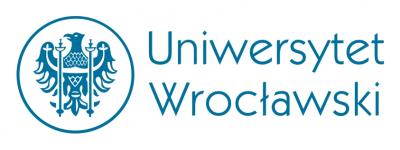 Konferencja naukowa „Ulubione kawałki. Piotr Sommer: poezja – krytyka – przekład”Wrocław, 12-13 grudnia 2018 rokuFormularz zgłoszeniowyKrótki abstrakt referatu (do 300 słów)Imię i nazwiskoTytuł / stopień naukowyAfiliacjaTytuł referatuTel. komórkowyAdres e-mailAdres do korespondencjiDane do faktury